Poštovani!
Za potrebe  OŠ kneza Branimira trebamo c 100 tokena za E-dnevnik.
Ukupni iznos sa PDV-om je 3.000,00 kn.
Potrebna količina je 30 komada.
Ako ste zainteresirani dostavite nam vaše ponude sa potrebnom  
dokumentacijom na:

  OŠ kneza Branimira
Donji Muć 218
21 203 Donji Muć
OIB. 059 00 77 37 37
e-mail: ured@os-kneza-branimira-donjimuc.skole.hr
mob. 091 37 37 422

U prilogu je potrebna dokumentacija.Rok 8 dana.

PONUDBENI LISTM.P.U Donjem Muću,14.05. 2019. god.					LIDIJA ZEKAN								____________________________    (Ime,  prezime i potpis ovlaštene osobe)PRILOG D - OBRAZAC IZJAVE O NEKAŽNJAVANJUIZJAVA(temeljem članka 67. stavak 1. točka 1. Zakona o javnoj nabavi ("Narodne novine" broj 90/11, 83/13, 143/13 i 13/14.)Kojom ja _________________________________ (ime i prezime, adresa, broj osobne iskaznice izdane od ___________________) kao osoba ovlaštena po zakonu za zastupanje pravne osobe _______________________________________ (naziv i sjedište gospodarskog subjekta, OIB)pod materijalnom i kaznenom odgovornošću, izjavljujem da niti ja osobno, niti gospodarski subjekt, nismo pravomoćno osuđeni za jedno ili više slijedećih kaznenih djela prema propisima države sjedišta gospodarskog subjekta ili države čiji je državljanin osoba ovlaštena po zakonu za zastupanje gospodarskog subjekta:a)	prijevara (članak 236.), prijevara u gospodarskom poslovanju (članak 247.), primanje mita u gospodarskom poslovanju (članak 252.), davanje mita u gospodarskom poslovanju (članak 253.), zlouporaba u postupku javne nabave (članak 254.), utaja poreza ili carine (članak 256.), subvencijska prijevara (članak 258.), pranje novca (članak 265.), zlouporaba položaja i ovlasti (članak 291.), nezakonito pogodovanje (članak 292.), primanje mita (članak 293.), davanje mita (članak 294.), trgovanje utjecajem (članak 295.), davanje mita za trgovanje utjecajem (članak 296.), zločinačko udruženje (članak 328.) i počinjenje kaznenog djela u sastavu zločinačkog udruženja (članak 329.) iz Kaznenog zakona,b)	prijevara (članak 224.), pranje novca (članak 279.), prijevara u gospodarskom poslovanju (članak 293.), primanje mita u gospodarskom poslovanju (članak 294.a), davanje mita u gospodarskom poslovanju (članak 294.b), udruživanje za počinjenje kaznenih djela (članak 333.), zlouporaba položaja i ovlasti (članak 337.), zlouporaba obavljanja dužnosti državne vlasti (članak 338.), protuzakonito posredovanje (članak 343.), primanje mita (članak 347.) i davanje mita (članak 348.) iz Kaznenog zakona (»Narodne novine«, br. 110/97., 27/98., 50/00., 129/00., 51/01., 111/03., 190/03., 105/04., 84/05., 71/06., 110/07., 152/08., 57/11., 77/11. i 143/12.).U _________, dana ___________________________________(potpis i pečat osobe ovlaštene pozakonu za zastupanje pravne osobe)Napomena:- Izjava ne smije biti starija od tri mjeseca računajući od dana početka postupka javne nabave- Izjava mora biti potpisana od ovlaštene osobe po zakonu za zastupanje pravne osobe, te naveden datum potpisa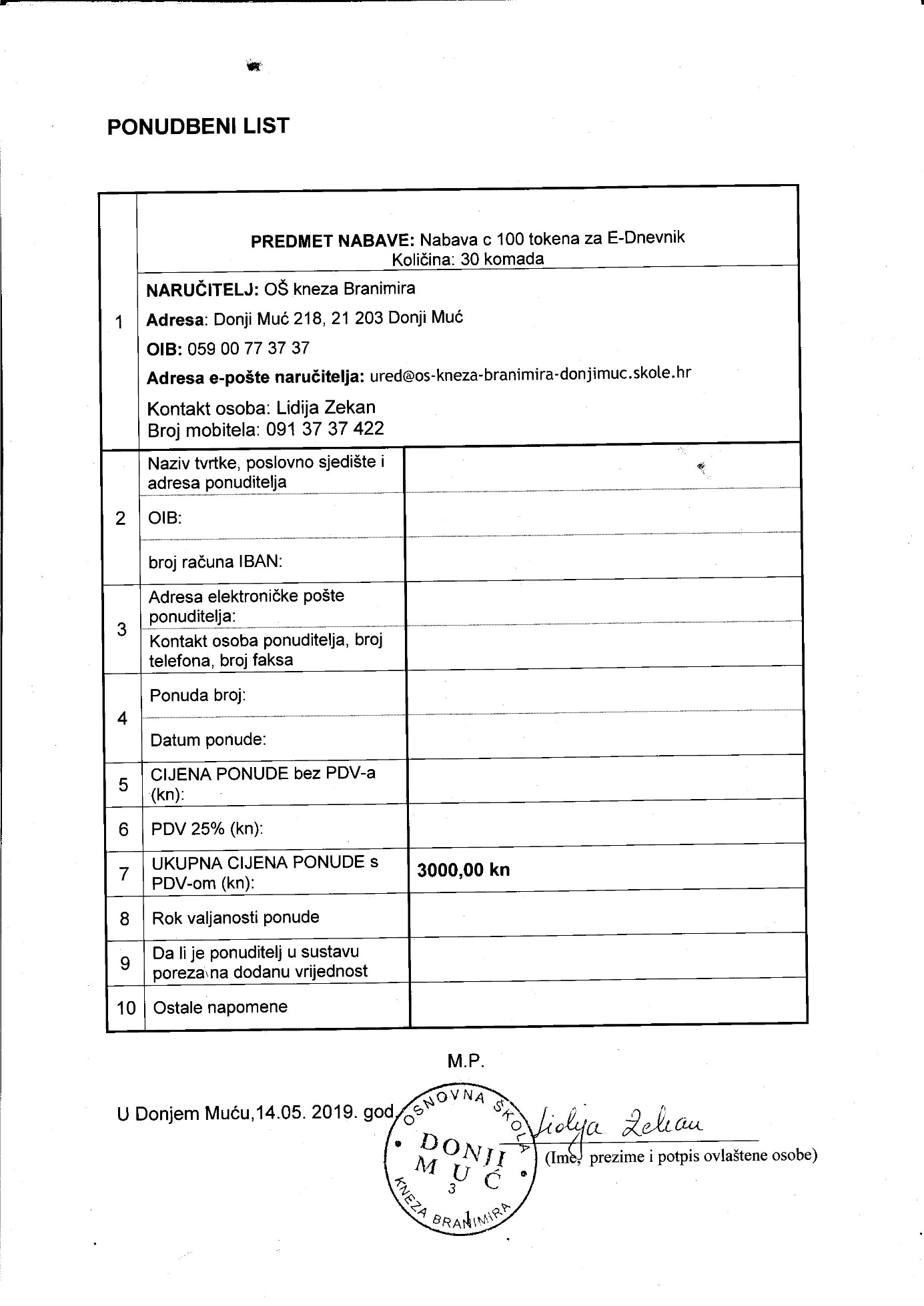 1PREDMET NABAVE: Nabava c 100 tokena za E-DnevnikKoličina: 30 komadaPREDMET NABAVE: Nabava c 100 tokena za E-DnevnikKoličina: 30 komada1NARUČITELJ: OŠ kneza BranimiraAdresa: Donji Muć 218, 21 203 Donji MućOIB: 059 00 77 37 37Adresa e-pošte naručitelja: ured@os-kneza-branimira-donjimuc.skole.hrKontakt osoba: Lidija ZekanBroj mobitela: 091 37 37 422NARUČITELJ: OŠ kneza BranimiraAdresa: Donji Muć 218, 21 203 Donji MućOIB: 059 00 77 37 37Adresa e-pošte naručitelja: ured@os-kneza-branimira-donjimuc.skole.hrKontakt osoba: Lidija ZekanBroj mobitela: 091 37 37 4222Naziv tvrtke, poslovno sjedište i adresa ponuditelja 2OIB:2broj računa IBAN:3Adresa elektroničke pošte ponuditelja:3Kontakt osoba ponuditelja, broj telefona, broj faksa4Ponuda broj:4Datum ponude:5CIJENA PONUDE bez PDV-a (kn):6PDV 25% (kn):7UKUPNA CIJENA PONUDE s PDV-om (kn):3000,00 kn8Rok valjanosti ponude9Da li je ponuditelj u sustavu poreza na dodanu vrijednost10Ostale napomene